Муниципальное казенное общеобразовательное учреждение 
«Костинская средняя общеобразовательная школа»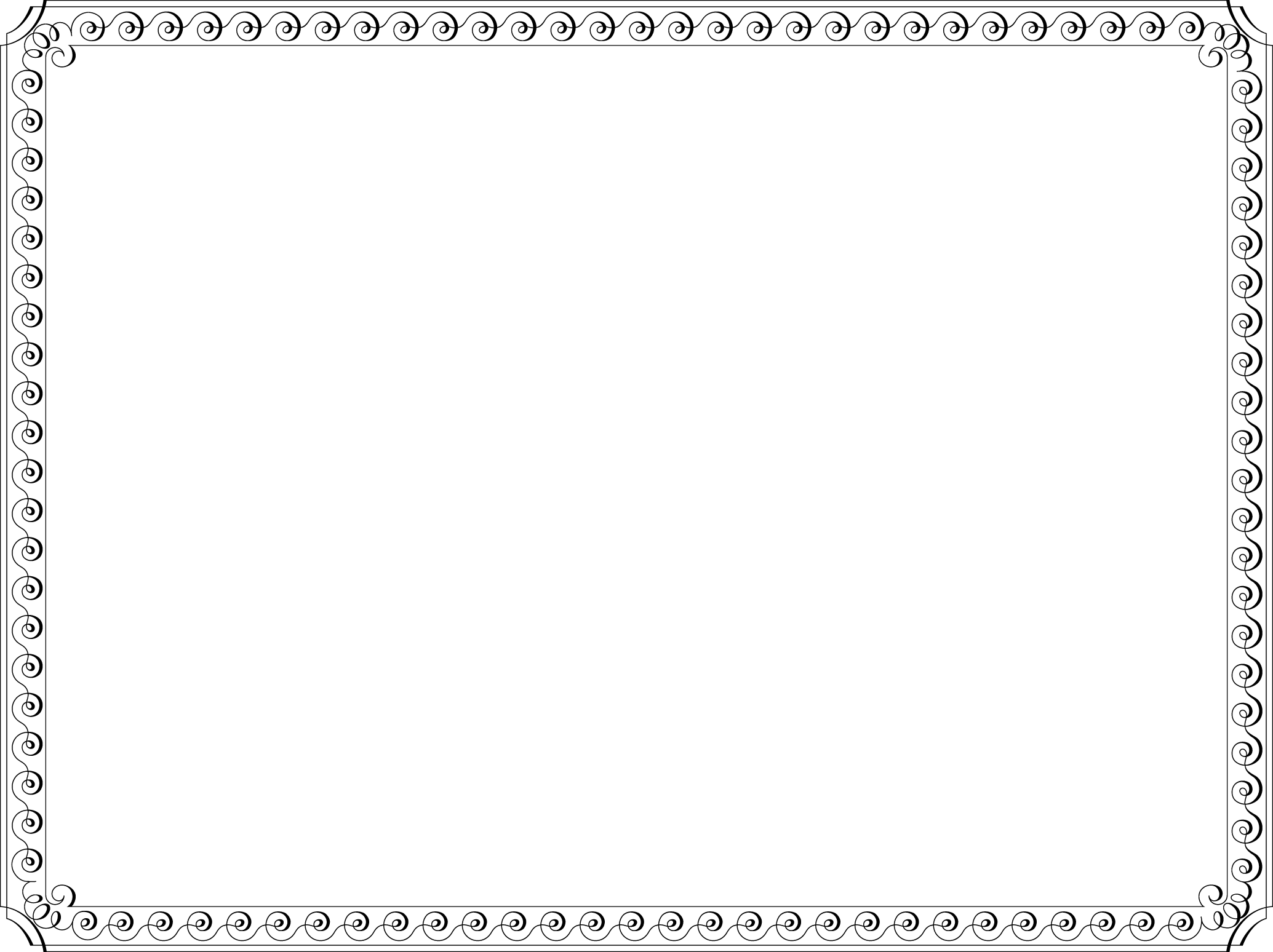 Урок по информатике в 5 классеТема: «Систематизация информации»Автор: Коробкова Елена Марковна
учитель информатики МКОУ Костинская СОШ
высшей квалификационной категории

п. Костино, 2021 годОрганизационная информацияПредмет: ИнформатикаКласс: 5 классТема: «Систематизация информации» Тип урока: Урок «открытия нового знания» с использованием ИКТ-технологий Цель: Создать условия способствующие формированию у обучающихся понимания сути информационного процесса обработки информации на основе анализа примеров. Решаемые учебные задачи:дать учащимся представление о процессе обработки информации как решении информационной задачи;привести примеры информационных задач;дать учащимся общее представление о систематизации информации;рассмотреть примеры систематизации информации с использованием текстового и графического редактора;создать условия для проявления индивидуальности каждого ребенка;способствовать формированию коммуникативной компетентности учащихся.Планируемые результатыПредметные: иметь представление о разнообразии решаемых людьми информационных задач; о систематизации информации; уметь привести примеры.Личностные: развитие у обучающихся коммуникативных компетентностей в общении и сотрудничестве со сверстниками в процессе образовательной деятельности (развитие способности организовывать учебное сотрудничество и совместную деятельность с учителем и сверстниками) Развитие учебно-познавательного интереса, желания приобретать новые знания, умения, совершенствовать имеющиеся.Метапредметные: умение структурировать знания, умение находить и формулировать проблемыРесурсы, оборудование и материалыИспользуемые на уроке средства ИКТ:персональный компьютер (ПК) учителя, мультимедийный проектор, экран.ПК обучающихся.Презентация к уроку. Раздаточный материалИспользуемые образовательные технологии:	технология проблемного обучения, игровые технологии 
Формы работы на уроке:Индивидуальная, парная, групповаяФормы и методы диагностики предметных, метапредметных результатов:проверка правильности выполнения заданий, проверка правильности практической работы за ПКмониторинг работы в парах, оценка личностных результатовСписок учебной и дополнительной литературыУчебник Л.Л. Босовой «Информатика. 5 класс» (§12(1-2)). Москва. БИНОМ. Лаборатория знанийПрограмма ФГОС Программа для основной школы 5-6 и 7-9 классы ФГОС  Босова Л.Л. - Информатика. Ссылки на использованные Интернет-ресурсы: https://lbz.ru/metodist/authors/informatika/3/ КАРТА УРОКАЭТАПЫ УРОКАДЕЯТЕЛЬНОСТЬ УЧИТЕЛЯДЕЙСТВИЯ УЧАЩИХСЯФОРМИРУЕМЫЕ УМЕНИЯОрганиза-ционный моментПриветствие.Дети рассаживаются по местам. Личностные УУД: формирование навыков самоорганизацииСоздание проблемной ситуацииСегодня на уроке у нас очень интересная тема. Но для начала, откройте конверты, лежащие на ваших столах. Откройте их и разложите содержимое конверта на стол (слайд 1)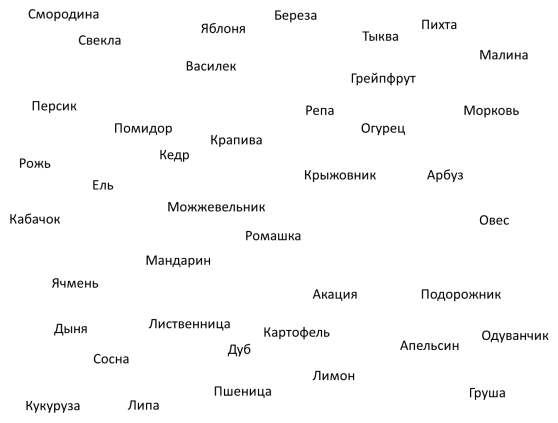 Раскладывают карточки со словами на столе (40 карточек)Познавательные  УУД:формирование представлений систематизации информации Личностные:развитие внимания, зрительной и слуховой памяти, логического мышления. Коммуникативные:умение работать в парах,  развитие диалогической речиСоздание проблемной ситуацииЧто вы видите?Множество различных предметов.Познавательные  УУД:формирование представлений систематизации информации Личностные:развитие внимания, зрительной и слуховой памяти, логического мышления. Коммуникативные:умение работать в парах,  развитие диалогической речиСоздание проблемной ситуацииМы можем, глядя на эти объекты, определить чего больше, фруктов или злаков?Это будет затруднительноПознавательные  УУД:формирование представлений систематизации информации Личностные:развитие внимания, зрительной и слуховой памяти, логического мышления. Коммуникативные:умение работать в парах,  развитие диалогической речиСоздание проблемной ситуацииКак это можно сделать?Нужно объекты разложить по группам Познавательные  УУД:формирование представлений систематизации информации Личностные:развитие внимания, зрительной и слуховой памяти, логического мышления. Коммуникативные:умение работать в парах,  развитие диалогической речиСоздание проблемной ситуацииМожет кто-нибудь знает, как называется такой способ обработки информации?Затрудняются ответитьПознавательные  УУД:формирование представлений систематизации информации Личностные:развитие внимания, зрительной и слуховой памяти, логического мышления. Коммуникативные:умение работать в парах,  развитие диалогической речиСоздание проблемной ситуацииДавайте отгадаем ребус и узнаем (слайд 2)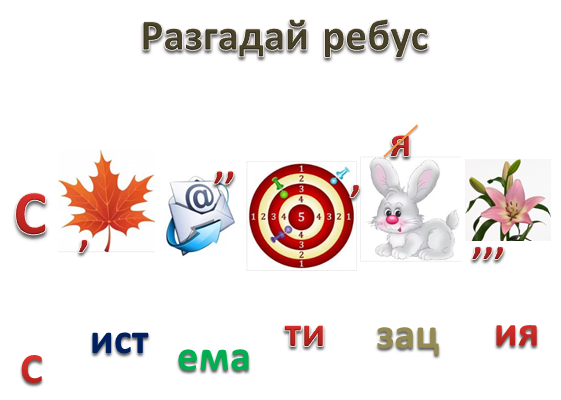 Разгадывают ребусПознавательные  УУД:формирование представлений систематизации информации Личностные:развитие внимания, зрительной и слуховой памяти, логического мышления. Коммуникативные:умение работать в парах,  развитие диалогической речиФормулировка темы и цели урока Итак, кто назовет тему нашего урока? Чему мы научимся сегодня на уроке? (слайд 3)Систематизация информацииСистематизировать информациюРегулятивные: развитие умения формулировать тему и цель урока в соответствии с задачами и нормами русского языкаЛичностные: развитие логического мышления, познавательной активностиЧто значит систематизировать информациюПробуют ответить на вопросПознавательные  УУД:формирование представлений систематизации информации Личностные:развитие внимания, зрительной и слуховой памяти, логического мышления. Коммуникативные:развитие диалогической речиДавайте попробуем найти ответ на этот вопрос в учебнике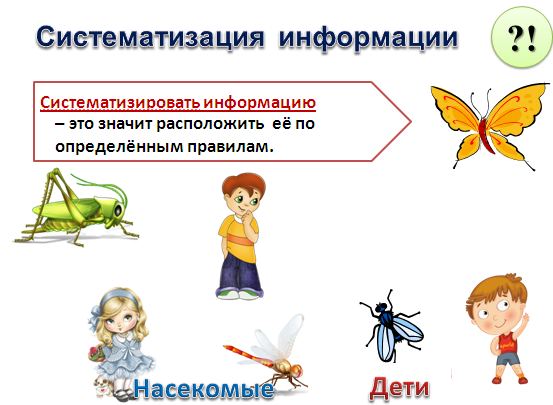 Находят ответ на вопрос в учебникеСистематизировать информацию – это значит расположить  её по определённым правиламПознавательные  УУД:формирование представлений систематизации информации Личностные:развитие внимания, зрительной и слуховой памяти, логического мышления. Коммуникативные:развитие диалогической речиПервичное осмысление и закрепление полученных знаний Задание на понимание темы урока: Систематизируйте графическую информацию (слайд 4)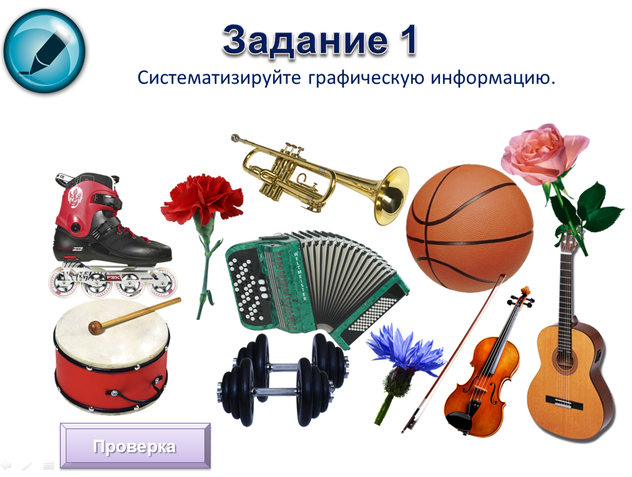 Выполняют задание по систематизации информации (устно)Личностные: владение первичными навыками анализаПервичное осмысление и закрепление полученных знаний (физкульт-минутка) А теперь мы немного отдохнем и поиграем. Встаньте и выйдите из-за парт (слайд 5)Задание 1. Построиться по росту по убываниюЗадание 2. Девочки встаньте  первый ряд мальчики – во второй рядЗадание 3. Построиться по возрасту (от старшего к младшему)Задание 4. Построиться по алфавиту (от А до Я)Выходят из-за парт, выполняют заданияЛичностные: развитие логического мышления, познавательной активности Коммуникативные:умение работать в группеПервичное осмысление и закрепление полученных знаний (физкульт-минутка) Итак, при систематизации информации может использоваться способ сортировки, то есть размещения её в определённом порядке (упорядочивание).Какие виды сортировки вы знаете? (слайд 6)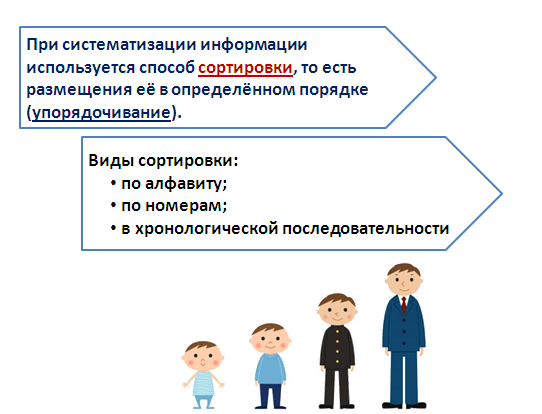 по алфавиту; по номерам; в хронологической последовательностиЛичностные:способность увязать учебное содержание с собственным жизненным опытомПервичное закреплениеА теперь давайте вернемся к нашим карточкам, которые мы разложили на столе в начале урока и совершим с вами подвиг Карла Линея (слайд 7)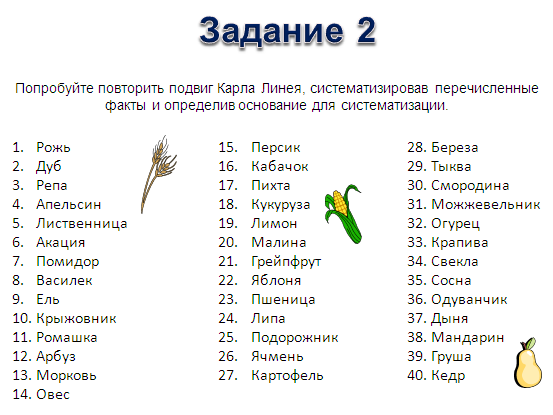  систематизируем карточки и отсортируем объекты каждой группы по алфавитуВыполняют работу в парахПознавательные: Анализ объектов с целью выделения признаков.Выбор оснований и критериев для сравнения и классификации объектов. Коммуникативные:умение работать в парахКомпьютерный практикум 
(10 мин)Выполняя  практическую работу за компьютером, мы научимся систематизировать информацию, используя текстовый редактор MS WordЗадание 1. Систематизируйте информацию, запишите основания классификации. Для этого:Выделите словоПеретащите слово в нужный столбецВ верхнюю строку столбца запишите основания классификацииглагол треугольник существительное сапоги квадрат мышь джойстик круг прилагательное сканер туфли отрезок клавиатура местоимение сандалии валенкиЗадание 2. Систематизируйте графическую информацию, запишите основания классификации.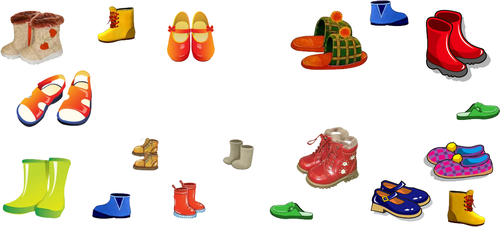 Выполняют задания компьютерного практикума. Сильные ученики выполняют оба задания, послабее, одно на выбор. Для работы используются два файла Систематизация информации.doc (для работы в текстовом редакторе) и Обувь.bmp (для работы в графическом редакторе).Личностные:формирование умения использовать возможности текстового и графического редактора  для систематизации  информации.развитие  информационной культуры.Запись домашнего задания§ 12 (2) стр. 84 – 85Зад. 6, 8, 9 стр.95Работа с дневникамиЛичностные УУД:формирование навыков самоорганизации,  письмаИтоги урока, рефлексияМожете ли вы назвать тему урока?Вам было легко или были трудности?Что у вас получилось лучше всего и без ошибок?Какое задание было самым интересным и почему?Как бы вы сегодня на уроке оценили свою работу?Отвечают на вопросы, говорят о том, чему научились.Личностные УУД:рефлексия способов  и условий действия, контроль и оценка процесса и результатов деятельности